5.3.3.1 City Centre5.3.3.1.1 Location and extent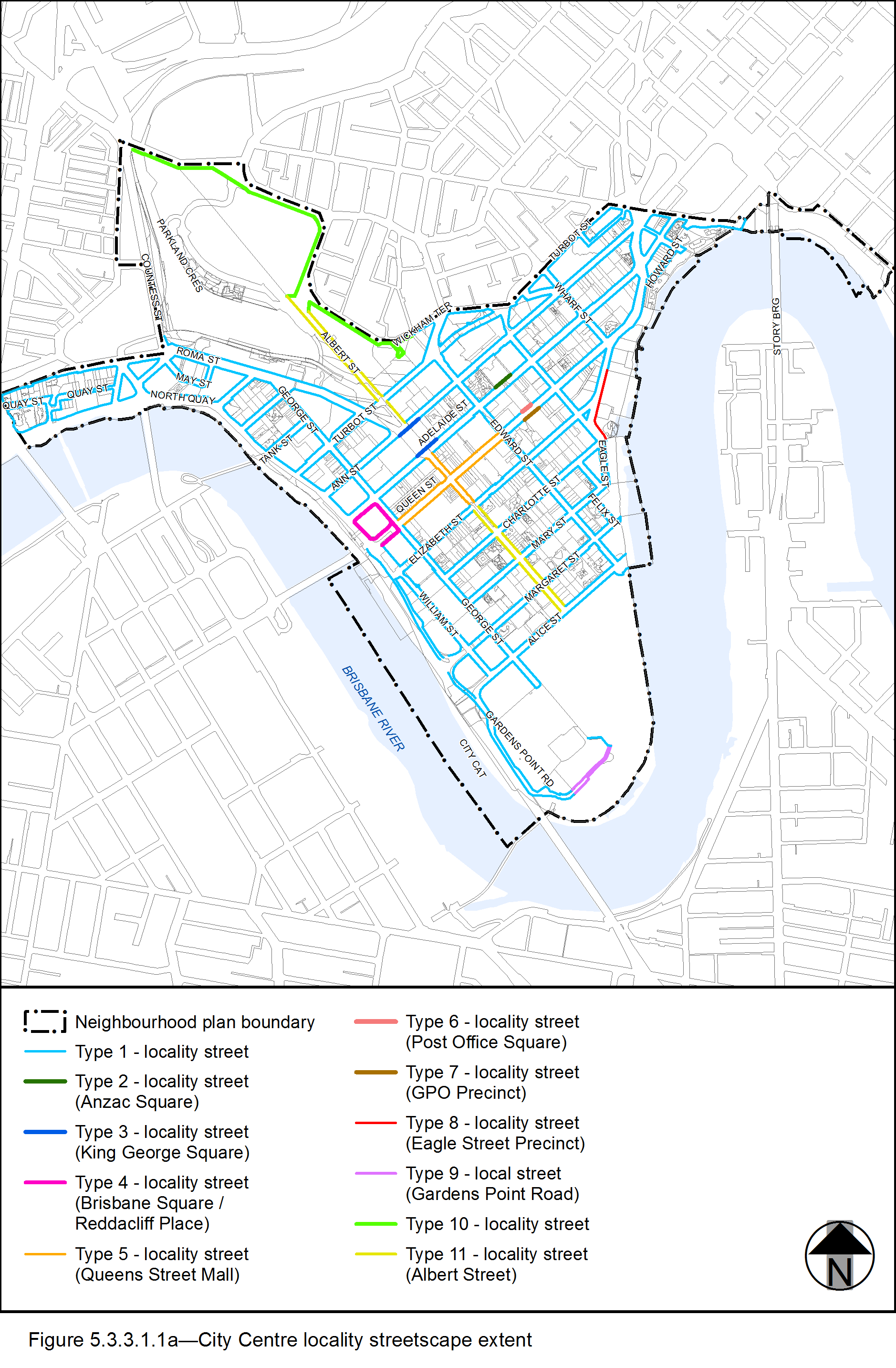 The Locality Streets in the City Centre Neighbourhood Plan area are indicated on the Streetscape hierarchy overlay map and on Figure 5.3.3.1.1a.All streetscape works occurring within the Locality Streets indicated in Figure 5.3.3.1.1a, must comply with the character specified in this document.Streetscapes outside these areas may be developed in keeping with this character, at the discretion of the developer and subject to Council approval.5.3.3.1.2 Standard footway elements and materialsThese locality guidelines are to be read in conjunction with Chapter 3 – Road corridor design of the Infrastructure design planning scheme policy.Footway upgrades are to include new surfacing, new or reinstated kerb and channel, driveways, pedestrian kerb crossings, tactile markers, roof water drainage line connections, service pit lids, street trees, garden beds, furniture and pedestrian lighting applicable to the streetscape type.The scope, layout and detail of the footway upgrades are to be agreed on a site by site basis through the development assessment process.5.3.3.1.3 Streetscape hierarchy5.3.3.1.3.1 Streetscape types overviewThe locality streets within the City Centre Neighbourhood Plan area are exceptions to the standard streetscape hierarchy.The streetscape type and specifications for locality streets in this area are shown in Figure 5.3.3.1.1a and outlined in this document.5.3.3.1.3.2 Type 1 - Locality streetscape specificationsThe streetscape specifications for Type 1 Locality Street are outlined in Table 5.3.3.1.3.2A.Table 5.3.3.1.3.2A – Streetscape type and specifications5.3.3.1.3.3 Type 2 - Locality streetscape specifications (Anzac Square)The streetscape specifications for Type 2 Locality Street are outlined in Table 5.3.3.1.3.3A and shown in Figure 5.3.3.1.3.3a.Table 5.3.3.1.3.3A – Streetscape type and specifications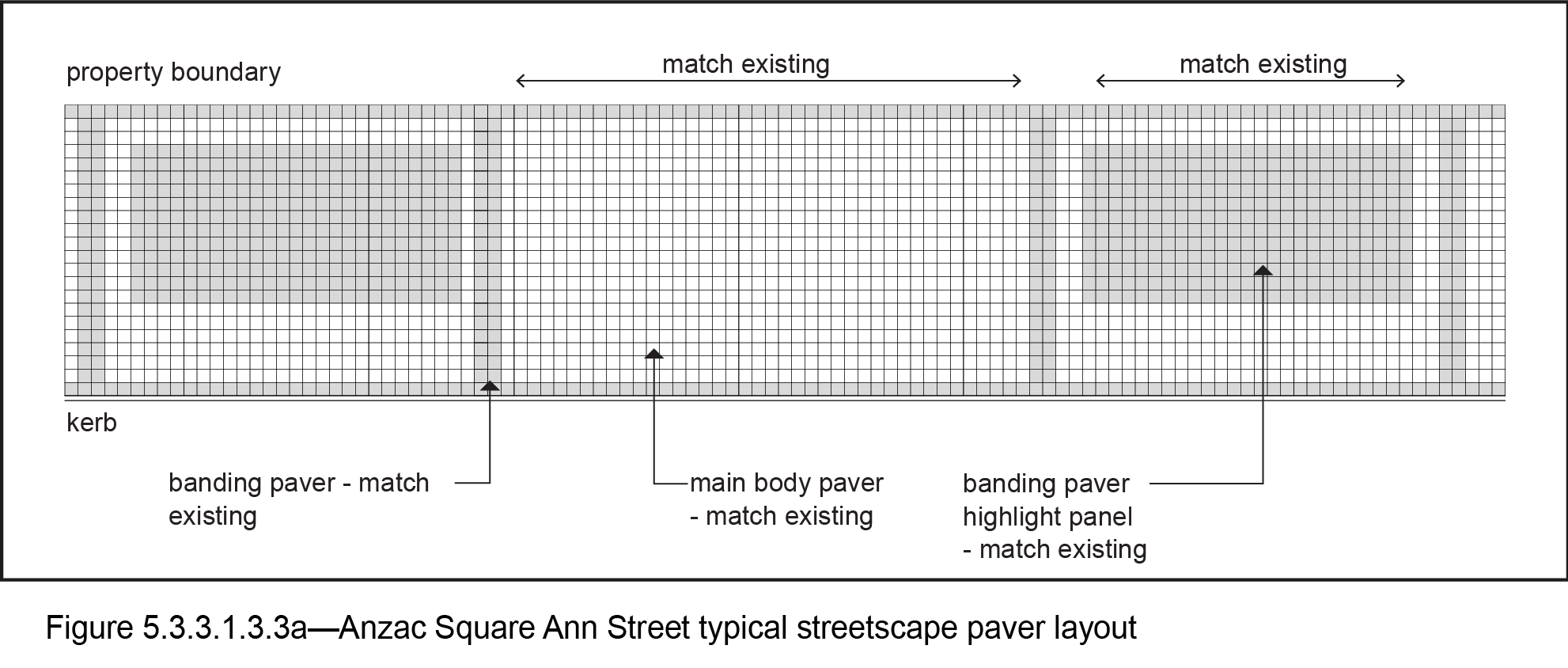 5.3.3.1.3.4 Type 3 - Locality streetscape specifications (King George Square)The streetscape specifications for Type 3 Locality Street are outlined in Table 5.3.3.1.3.4A and shown in Figure 5.3.3.1.3.4a and Figure 5.3.3.1.3.4b.Table 5.3.3.1.3.4A – Streetscape type and specifications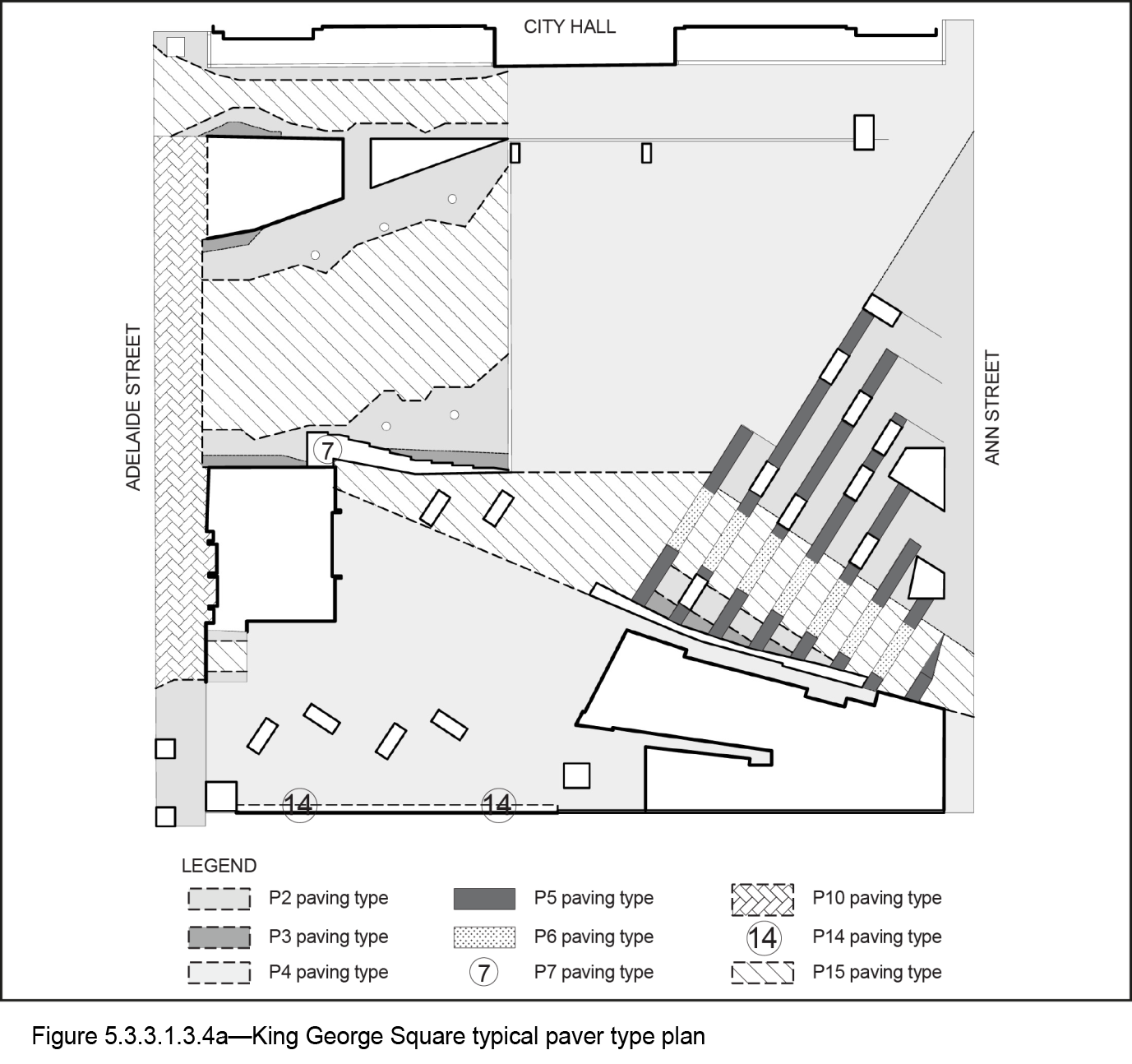 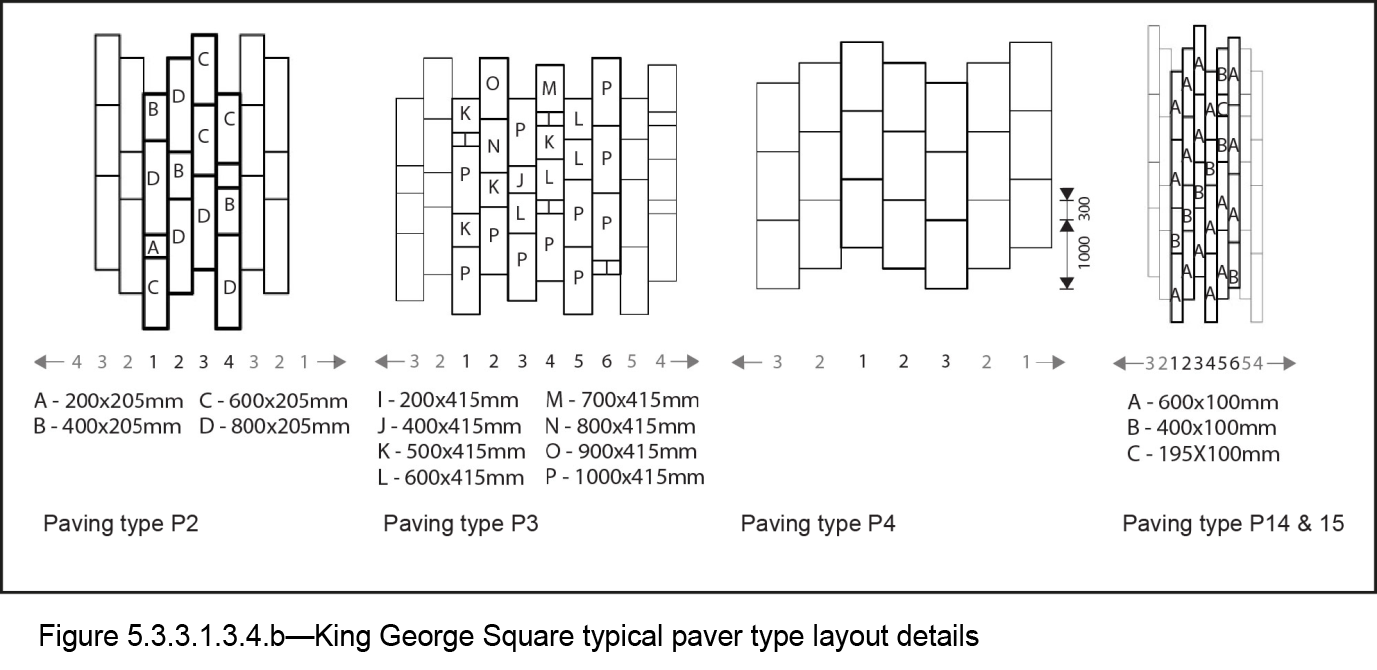 5.3.3.1.3.5 Type 4 - Locality streetscape specifications (Brisbane Square and Reddacliff Place)The streetscape specifications for Type 4 Locality Street are outlined in Table 5.3.3.1.3.5A and shown in Figure 5.3.3.1.3.5a.Table 5.3.3.1.3.5A – Streetscape type and specifications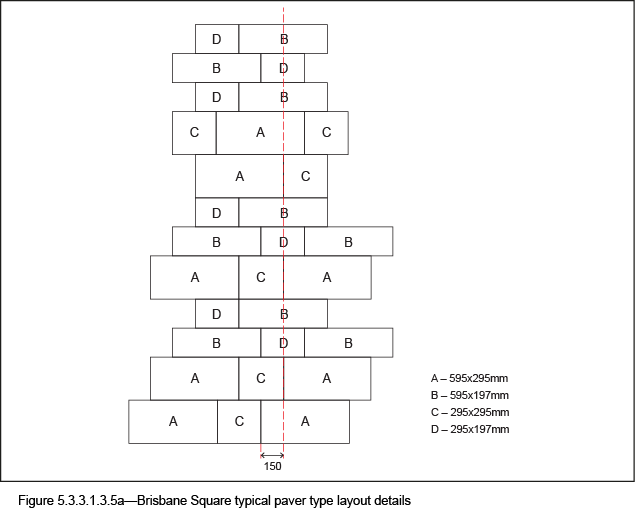 5.3.3.1.3.6 Type 5 - Locality streetscape specifications (Queen Street Mall)The streetscape specifications for Type 5 Locality Street are outlined in Table 5.3.3.1.3.6A and shown in Figure 5.3.3.1.3.6a.Table 5.3.3.1.3.6A – Streetscape type and specifications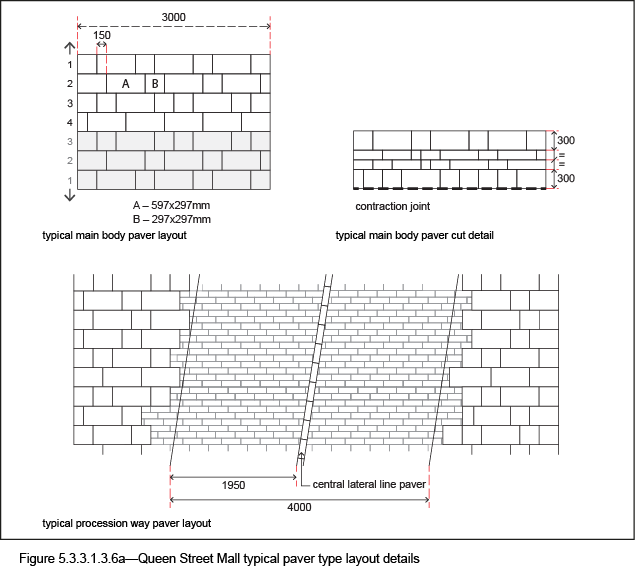 5.3.3.1.3.7 Type 6 - Locality streetscape specifications (Post Office Square)The streetscape specifications for Type 6 Locality Street are outlined in Table 5.3.3.1.3.7A and shown in Figure 5.3.3.1.3.7a.Table 5.3.3.1.3.7A – Streetscape type and specifications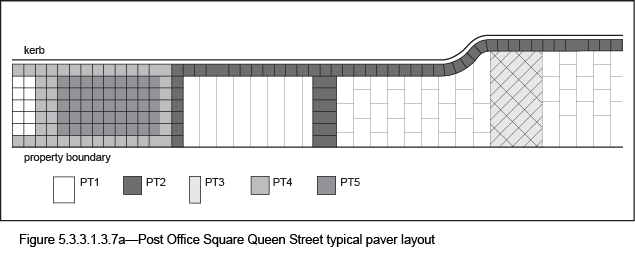 5.3.3.1.3.8 Type 7 - Locality streetscape specifications (GPO Precinct)The streetscape specifications for Type 7 Locality Street are outlined in Table 5.3.3.1.3.8A and shown in Figure 5.3.3.1.3.8a.Table 5.3.3.1.3.8A – Streetscape type and specifications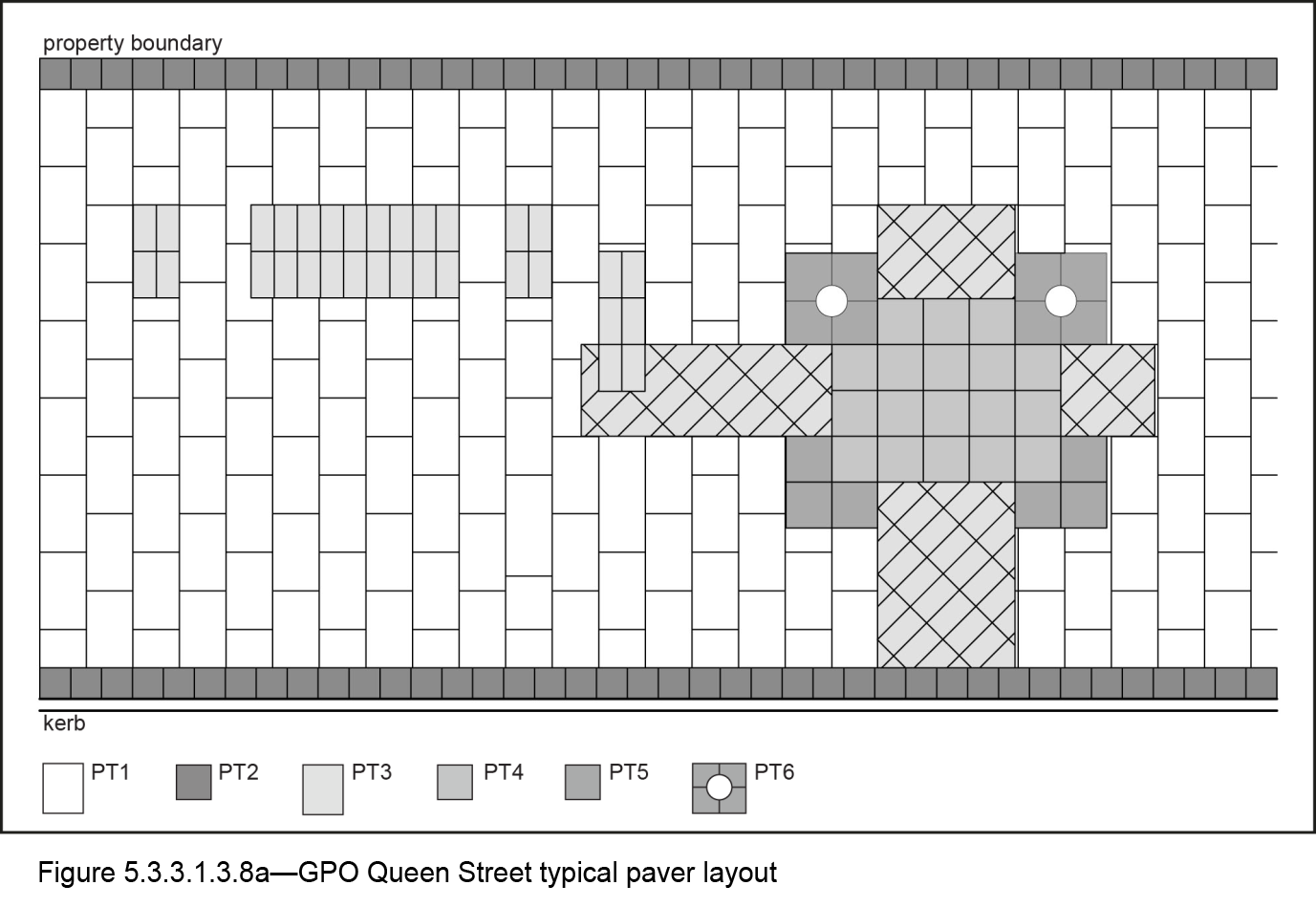 5.3.3.1.3.9 Type 8 - Locality streetscape specifications (Eagle Street Precinct)The streetscape specifications for Type 8 Locality Street are outlined in Table 5.3.3.1.3.9A and shown in Figure 5.3.3.1.3.9a.Table 5.3.3.1.3.9A – Streetscape type and specifications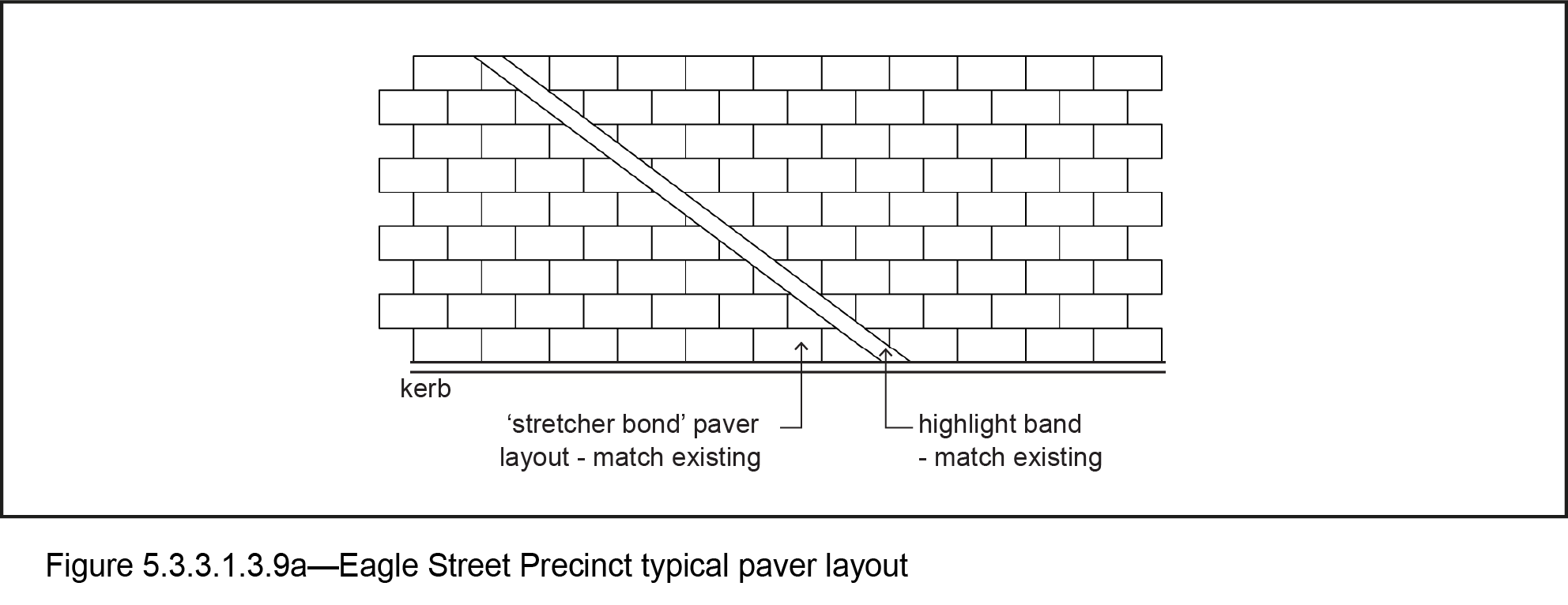 5.3.3.1.3.10 Type 9 - Locality streetscape specifications (Gardens Point Road)The streetscape specifications for Type 9 Locality Street are outlined in Table 5.3.3.1.3.10A and shown in Figure 5.3.3.1.3.10a.Table 5.3.3.1.3.10A – Streetscape type and specifications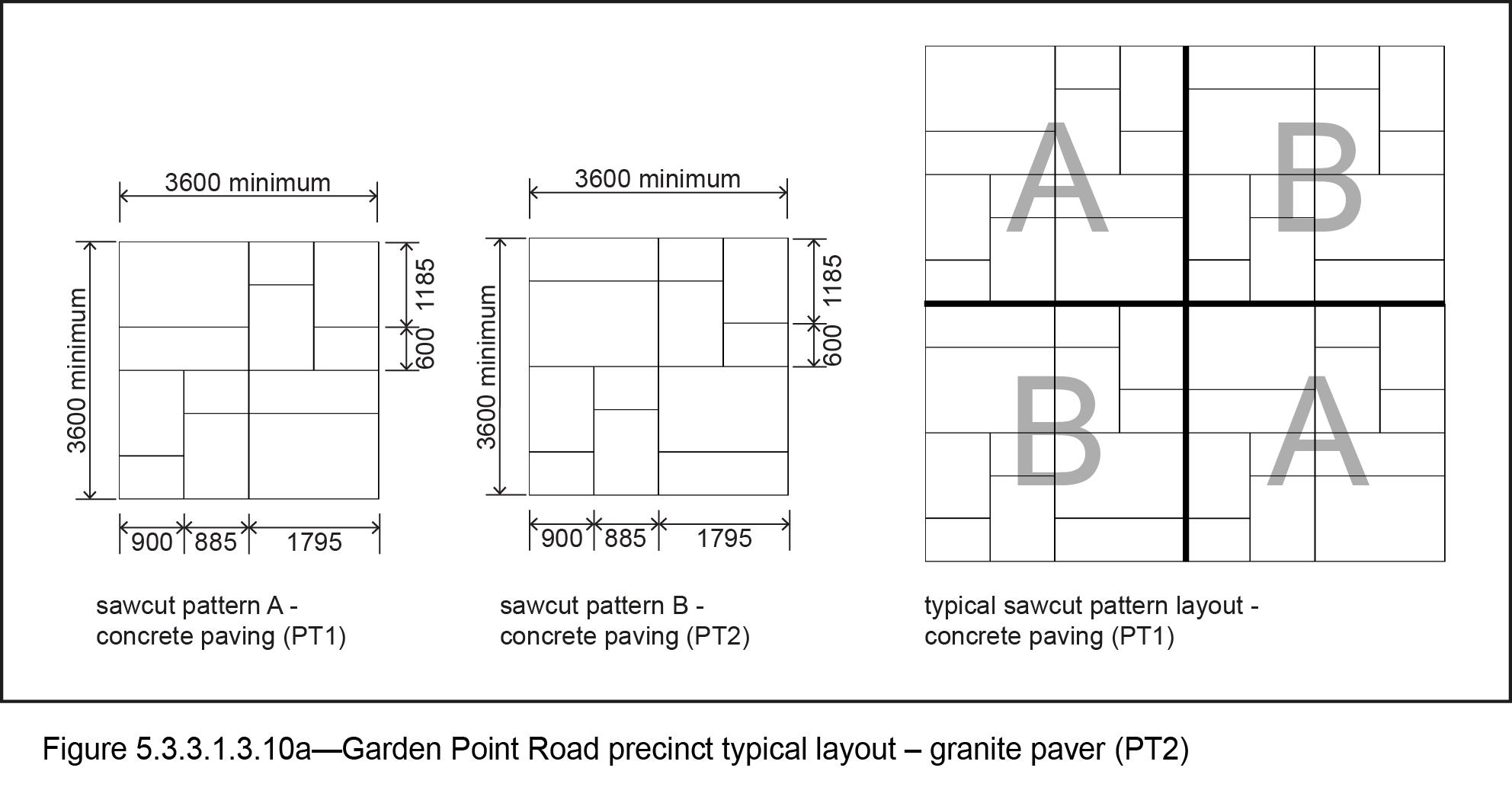 5.3.3.1.3.11 Type 10 - Locality streetscape specifications (Park edge)The streetscape specifications for Type 10 Locality Street are outlined in Table 5.3.3.1.3.11A.Table 5.3.3.1.3.11A – Streetscape type and specifications5.3.3.1.3.12 Type 11 - Locality streetscape specifications (Albert Street)The streetscape specifications for Type 11 Locality Street are outlined in Table 5.3.3.1.3.12A.Table 5.3.3.1.3.12A – Streetscape type and specifications5.3.3.1.4 Planting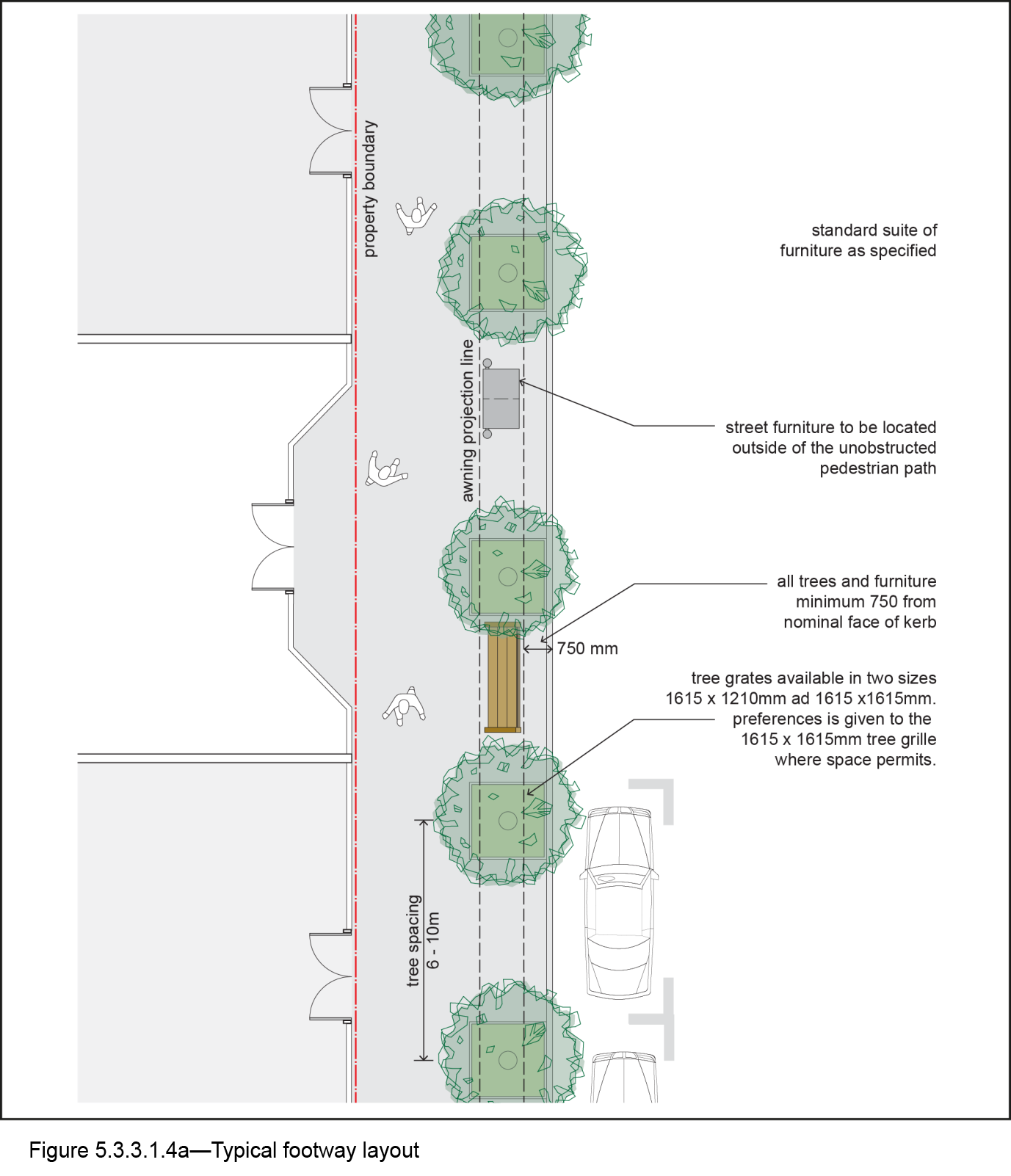 5.3.3.1.4.1 Street treesStreet trees are permitted in all streets within the City Centre as determined on a site-by-site basis.Table 5.3.3.1.4.3A sets out the approved street tree species for use on the various streets within the City Centre.Street trees are to be planted with 1.6m x 1.6m tree grates where footway width permits.Elsewhere, 1.615m long x 1.21m tree grates are to be used, as per Figure 5.3.3.1.4a.The layout of street trees is as follows:a mix of species, in a single row at the rear of kerb;to be planted as singles and in pairs or clusters.Trees are planted in garden beds or tree grates.All tree centrelines are 750mm from the nominal face of the kerb and a minimum of 600mm from the edges of the pavement.Streets in the City Centre include:a mix of tree species laid out in an informal manner with clusters of trees;medium and small crown trees to be planted at minimum 2m spacing, if within garden beds, or minimum 6m spacing outside of garden beds;large crown feature trees to be planted at minimum 10m centres.5.3.3.1.4.2 Traffic islandsThere are a number of locations in the City Centre where there are large traffic islands populated by very well-established trees – including figs and jacarandas.Table 5.3.3.1.4.3B provides a list of street tree species for traffic islands.5.3.3.1.4.3 Garden bedsThe high volume of pedestrian traffic makes the application of garden beds unsuitable for most parts of the City Centre, with the exception of Albert Street and Wickham Terrace, where garden beds are supported. Shrub and groundcover species are to be selected from Table 5.3.3.1.4C..Table 5.3.3.1.4.3A—Street treesTable 5.3.3.1.4.3B—Traffic island street treesTable 5.3.3.1.4.3C—Shrub and groundcover speciesComponentType 1 - Design specificationsVerge width5mPavement widthFull width pavementUnobstructed pavement2.4mPaving materialsType: Honed coloured concrete with sawcut pattern.Supplier: Hanson Racona (code 10040798), Boral or approved equivalent.Colour: CCS  ‘Liquorice’ 90% ‘Blue Heeler’ + 10% ‘Winter Brown’ Tactile markers(consistent with BSD-5218) Type: Concrete tactile pavers Supplier: ‘Chelmstone’, ‘Urbanstone’ or approved equivalentColour: CCS 'Voodoo'DrivewaysHoned coloured concrete to match footwayFurnitureAll furniture is to be located outside of the unobstructed pavement area.Furniture elements and layout requirements are to be agreed on a site by site basis through the development assessment process.Refer to 3.7.6 Design standards for street furniture for standard furniture elements and specifications.TreesRefer to 5.3.3.1.4 Planting.Garden bedsNo garden beds.ComponentType 2 - Design specificationsVerge width5mPavement widthFull width pavementUnobstructed pavement2.4mPaving materials - BodyMatch existing.Supplier: Boral or approved equivalentMaterial: ‘Stylestone’ concrete flag paverColour: ‘Tan’ (003)Size: 400mm x 400mm Finish: honedBand and highlight panelMatch existing.Supplier: Boral or approved equivalentMaterial: ‘Stylestone’ concrete flag paverColour: ‘Silver’ (015)Size: 400mm x 400mm Finish: honedTactile markers(consistent with BSD-5218) Type: Concrete tactile pavers Supplier: ‘Chelmstone’, ‘Urbanstone’ or approved equivalentColour: CCS 'Voodoo'DrivewaysHoned coloured concrete to match footwayFurnitureAll furniture is to be located outside of the unobstructed pavement area.Furniture elements and layout requirements are to be agreed on a site by site basis through the development assessment process.Refer to 3.7.6 Design standards for street furniture for standard furniture elements and specifications.TreesRefer to 5.3.3.1.4 Planting.Garden bedsNone.ComponentType 3 - Design specificationsVerge widthAs existingPavement widthFull width pavementUnobstructed pavement2.4mPaving Type P2Match existing.Material: 205mm x (200,400, 600, 800)mm ‘Oyster Pearl” granite paver, flamed finish.Highlight Pavers:P12: 205mm x (200, 400, 600, 800)mm ‘Rous Ridge’ basalt paver, bright etched finish;P13: 205mm x (200, 400, 600, 800)mm ‘Misty Cloud’ paver, flamed finish.Paving type P3Match existing.Main Paver Material: 415mm x (200, 400, 500, 600, 700,800, 900, 1000)mm ‘Oyster Pearl” granite paver, flamed finishHighlight Pavers: (P12) 415mm x 1000mm ‘Rous Ridge’ basalt paver, bright etched finish.Paving type P4Match existing.Main Paver Material: 615mm x 1000mm ‘Oyster Pearl” granite paver, flamed finish.Highlight Pavers:P12: 205mm x 500mm ‘Rous Ridge’ basalt paver, bright etched finish;P13: 205mm x1m ‘Misty Cloud’ paver, flamed finish;P4: 404mm x 1m‘ Oyster Pearl” granite paver, flamed finish.Paving type P5/P6Match existing.Paver Material: 620mm x 1.520m typical ‘Rous Ridge’ basalt paver, bright etched finish.Paving type P7Match existing.Paver Material: 400mm x 1m typical ‘Rous Ridge’ basalt paver, bright etched finish.Paving type P10Match existing.Paving type P14Match existing.Paver Material: 100mm x (195, 400, 600)mm ‘Rous Ridge’ basalt paver, bright etched finish.Paving type P15Match existing.Main Paver Material: 100mm x (195, 400, 600)mm ‘Oyster Pearl’ paver, flamed finish.Highlight Pavers:P12: 100mm x 400mm ‘Rous Ridge’ basalt paver, bright etched finish;P13: 100mm x 600mm ‘Misty Cloud’ paver, flamed finish.Paving type P17Match existing.Paver Material: 100mm x 300mm ‘Rous Ridge’ basalt paver, bright etched finish.Tactile markers(consistent with BSD-5218) Match existing.DrivewaysHoned coloured concrete to match footwayFurnitureAll furniture is to be located outside of the unobstructed pavement area.Furniture elements and layout requirements are to be agreed on a site by site basis through the development assessment process.Refer to 3.7.6 Design standards for street furniture for standard furniture elements and specifications.TreesRefer to 5.3.3.1.4 Planting.Garden bedsNone.ComponentType 4 - Design specificationsVerge width5mPavement widthFull width pavementUnobstructed pavement2.4mPaving Material – BodyMain paving type (SN02) - Match existing.Material: (595x295), (595x197), (295x295), (295x197)mm Sindoor Brown granite paver, exfoliated finishHighlight PanelHighlight paving ‘piano keys’ (SN04) - Match existing.Material: (595x295), (595x197), (295x295), (295x197)mm Indian Black granite, exfoliated finishTactile markers(consistent with BSD-5218) Tactiles to match existing - match Indian Black exfoliated granite paverDrivewaysMatch existing.Material: Type SN02 - (595x295), (595x197), (295x295), (295x197) mm Sindoor brown granite paver, exfoliated finishType SN04 (595x295), (595x197), (295x295), (295x197) mm Indian Black granite, exfoliated finishFurnitureAll furniture is to be located outside of the unobstructed pavement area.Furniture elements and layout requirements are to be agreed on a site by site basis through the development assessment process.Refer to 3.7.6 Design standards for street furniture for standard furniture elements and specifications.TreesRefer to 5.3.3.1.4 Planting.Garden bedsNone.ComponentType 5 - Design specificationsVerge widthAs existingPavement widthFull width pavementUnobstructed pavement2.4mQueen Street - Main Body PaverSupplier and processing: Australian Granites Pty Ltd; J Wagner & Sons or approved equivalentMaterial: GraniteColour: ‘Midnight Rose’Size: (597x297x50), (297x297x50)mmFinish: exfoliatedQueen Street - Band Contrast PaverRandomly spread at a 1:20 ratio.Supplier and processing: Australian Granites Pty Ltd; J Wagner & Sons or approved equivalentMaterial: GraniteColour: ‘Adelaide Black’Size: 297mm x 297mm x 55mmFinish: exfoliatedQueen Street ‘Procession Way’ paversSupplier and processing: Australian Granites Pty Ltd; J Wagner & Sons or approved equivalentMaterial: GraniteColour: ‘Midnight Rose’Size:Main paver 297mm x 297mm x 50mmCentral Lateral Line 297mm x 97mm x 50mm Finish: exfoliatedAlbert Street - Paving type main body paverMaterial: GraniteColour: Sindoor BrownSize: (597x297x50)mm, (297x297,50)mmFinish: exfoliatedLayout: to match Queen Street area of the mallAlbert Street - Vehicle movement areas and cross oversMatch existing Queen Street ‘Procession Way’ paving typeLayout: to match Queen Street area of the mallTactile markers(consistent with BSD-5218) Supplier: BoralMaterial: Concrete ‘Stylestone’ or approved equivalentColour: Charcoal BlackSize: 300mm x 300mm x 55mmDrivewaysHoned coloured concrete to match footway.FurnitureAll furniture is to be located outside of the unobstructed pavement area.Furniture elements and layout requirements are to be agreed on a site by site basis through the development assessment process.Refer to 3.7.6 Design standards for street furniture for standard furniture elements and specifications.TreesRefer to 5.3.3.1.4 Planting.Garden bedsNone.ComponentType 6 - Design specificationsVerge widthAs existingPavement widthFull width pavementUnobstructed pavement2.4mMain bodypaving type (PT1)Match existing.Supplier: The Tile Factory or approved equivalentMaterial: Granite paverCode: HG6013Size: 895mm x 595mm x 30 mmFinish: exfoliatedBandingpaver type (PT2)Match existing.Supplier: The Tile Factory or approved equivalentMaterial: Granite paverCode: HG6007Size: 695mm x 395mm x 30 mmFinish: exfoliatedDiagonal detailpaver type (PT3)Match existing.Supplier: The Tile Factory or approved equivalentMaterial: Granite paverCode: HG6016Size: 295mm x 595mm x 30 mmFinish: exfoliatedFinish: honedBanding paver type (PT4)Match existing.Supplier: Boral or approved equivalentMaterial: concrete paverColour: Boral ‘grey’Size: 400mm x 400 mmFinish: honedInfill panel paver type (PT5)Match existing.Supplier: Boral or approved equivalentMaterial: concrete paverColour: Boral ‘ivory’Size: 400mm x 400 mmTactile markers(consistent with BSD-5218) Type: Concrete tactile pavers Supplier: ‘Chelmstone’, ‘Urbanstone’ or approved equivalentColour: CCS ‘Voodoo'DrivewaysHoned coloured concrete to match footway.FurnitureAll furniture is to be located outside of the unobstructed pavement area.Furniture elements and layout requirements are to be agreed on a site by site basis through the development assessment process.Refer to 3.7.6 Design standards for street furniture for standard furniture elements and specifications.TreesRefer to 5.3.3.1.4 Planting.Garden bedsNone.ComponentType 7 - Design specificationsVerge widthAs existingPavement widthFull width pavementUnobstructed pavement2.4mMain body paving type (PT1)Match existing.Supplier: The Tile Factory or approved equivalentMaterial: Granite paverCode: HG6013Size: 895mm x 595mm x 30 mmFinish: exfoliatedBanding paver type (PT2)Match existing.Supplier: The Tile Factory or approved equivalentMaterial: Granite paverCode: HG6007Size: 695mm x 395mm 30 mmFinish: exfoliatedTree square detail paver type (PT4)Match existing.Supplier: The Tile Factory or approved equivalentMaterial: Granite paverCode: HG6052Size: 585mm x 585mm x 30mmFinish: Honed – light sand blastCorner detail paver – tree pit (PT6)Match existing.Supplier: The Tile Factory or approved equivalentMaterial: Granite paverCode: HG332Size: 585mm x 585mm x 30mmFinish: Honed – light sand blastPedestrian ramp tactiles (PT8)Match existing.Supplier: The Tile Factory or approved equivalentMaterial: Granite paverCode: HG6007Size: 395mm x 395mm x 30 mmFinish: exfoliatedDiagonal detail paver type (PT3)Match existingSupplier: The Tile Factory or approved equivalentMaterial: Granite paverCode: HG6016Size: 295mm x 595mm x 30 mmFinish: exfoliatedCorner detail paver (PT5)Match existing.Supplier: The Tile Factory or approved equivalentMaterial: Granite paverCode: HG332Size: 585mm x 585mm x 30mmFinish: Honed – light sand blastBanding manor apartment/ Suncorp Metway (PT7)Match existing.Supplier: The Tile Factory or approved equivalentMaterial: Granite paverCode: HG6013Size: 395mm x 395mm x 30 mmFinish: exfoliatedTactile markers(consistent with BSD-5218) Type: Concrete tactile pavers Supplier: ‘Chelmstone’, ‘Urbanstone’ or approved equivalentColour: CCS ‘Voodoo'DrivewaysHoned coloured concrete to match footway.FurnitureAll furniture is to be located outside of the unobstructed pavement area.Furniture elements and layout requirements are to be agreed on a site by site basis through the development assessment process.Refer to 3.7.6 Design standards for street furniture for standard furniture elements and specifications.TreesRefer to 5.3.3.1.4 Planting.Garden bedsNone.ComponentType 8 - Design specificationsVerge width5mPavement widthFull width pavementUnobstructed pavement2.4mPedestrian pavementMatch existing.Supplier: Tilecorp or approved equivalentMaterial: Italian PorphyrySize & Finish: match existingPedestrian pavement highlight bandMatch existing.Supplier: Tilecorp or approved equivalentMaterial: Travertine bandingSize & Finish:match existingPedestrian pavement highlight bandMatch existing.Supplier: Tilecorp or approved equivalentMaterial: Italian Porphyry bandingSize & Finish:match existingTactile markers(consistent with BSD-5218) Type: Concrete tactile paverSupplier: Chelmstone, Urbanstone or approved equivalentColour: CCS ‘Pewter’DrivewaysHoned coloured concrete to match footway.FurnitureAll furniture is to be located outside of the unobstructed pavement area.Furniture elements and layout requirements are to be agreed on a site by site basis through the development assessment process.Refer to 3.7.6 Design standards for street furniture for standard furniture elements and specifications.TreesRefer to 5.3.3.1.4 Planting.Garden bedsNone.ComponentType 9 - Design specificationsVerge widthAs existingPavement widthFull width pavementUnobstructed pavement2.4mHoned saw cut concrete (PT1)Match existing.Supplier: Hanson (Racona - code 10040798) or approved equivalentMaterial: ConcreteStyle: KolormastaColour: Concrete Colour Systems ‘liquorice’ or approved equivalentAggregate: 90% ‘Blue Heeler’/ 10% ‘Winter Brown’Finish: Honed, saw cut patternGranite pavers fixed on concrete slab (PT2)Match existing.Supplier: Urbanstone or approved equivalentMaterial: 600x400x40mm Granite PaversColour: Juperana (colour of pavers to be approved )Finish: Exfoliated and sealed - Crommelin Stain RepelLayout Pattern:Stretcher bond – set out to match existingBroom finished concrete (PT3)Match existing.Portland grey concreteFinish: Broom finishPorous paving (PT4)Match existing.Supplier: StonesetMaterial: 70mm Porous Paving – 6mm crushed rockColour: to match existing or approved equivalentTactile markers(consistent with BSD-5218) Type: Concrete paver 300 x 300mmSupplier: ‘Chelmstone’, ‘Urbanstone’ or approved equivalentColour: CCS 'Voodoo'DrivewaysHoned coloured concrete to match footway.FurnitureAll furniture is to be located outside of the unobstructed pavement area.Furniture elements and layout requirements are to be agreed on a site by site basis through the development assessment process.Refer to 3.7.6 Design standards for street furniture for standard furniture elements and specifications.TreesRefer to 5.3.3.1.4 Planting.Garden bedsNone.ComponentType 10 - Design specificationsVerge widthAs existingPavement widthFull width pavementUnobstructed pavement2.4mPaving materialsType: Honed coloured concrete with sawcut pattern.Supplier: Hanson (code 10050284), Boral or approved equivalent.Colour: CCS  ‘Liquorice’ 90% ‘Blue Heeler’ + 10% ‘Winter Brown’ Tactile markers(consistent with BSD-5218)Type: Concrete tactile paversSupplier: Chelmstone, Urbanstone or approved equivalentColour: CCS ‘Voodoo’DrivewaysHoned coloured concrete to match footwayFurnitureAll furniture is to be located outside of the unobstructed pavement area.Furniture elements and layout requirements are to be agreed on a site by site basis through the development assessment process.Refer to 3.7.6 Design standards for street furniture for standard furniture elements and specifications.TreesRefer to 5.3.3.1.4 Planting.Garden bedsGarden beds – minimum widths: 1.6m. A garden bed located adjacent to the kerb has a:1.5m minimum spacing between garden beds;Maximum length of 10m;Layout and length to accommodate car parking and other kerbside allocation.ComponentType 11 - Design specificationsVerge width5mPavement widthFull width pavementUnobstructed pavement2.4mPaving materialsType: Honed coloured concrete with sawcut pattern.Supplier: Hanson (code 10050284), Boral or approved equivalent.Colour: CCS  ‘Liquorice’ 90% ‘Blue Heeler’ + 10% ‘Winter Brown’ Tactile markers(consistent with BSD-5218)Type: Concrete tactile paversSupplier: Chelmstone, Urbanstone or approved equivalentColour: CCS ‘Voodoo’DrivewaysHoned coloured concrete to match footwayFurnitureAll furniture is to be located outside of the unobstructed pavement area.Furniture elements and layout requirements are to be agreed on a site by site basis through the development assessment process.Refer to 3.7.6 Design standards for street furniture for standard furniture elements and specifications.TreesRefer to 5.3.3.1.4 PlantingGarden bedsGarden beds – minimum widths: 1.6m.A garden bed located adjacent to the kerb has a:1.5m minimum spacing between garden beds;Maximum length of 10m;Layout and length to accommodate car parking and other kerbside allocation and footpath dining provision.StreetStreet treesAdelaide Street – between Boundary and Queen StreetsWaterhousia floribundaAdelaide Street – between Queen and Edward StreetsFlindersia brayleyanaAdelaide Street – between Edward Street and North QuayCaesalpinea ferreaAlbert Street – between Alice and Elizabeth StreetsColvillea racemosaFlindersia australisFlindersia brayleanaGrevillea baileyana Hymenosporum flavumAlbert Street – between Elizabeth and Adelaide StreetsWaterhousia floribundaAlice Street roundabout junction with Edward StreetJacaranda mimosifoliaAlice Street – western side, between Edward and George StreetsNote: Overhanging mature figs along the edge of the City Botanic Gardens preclude planting on the eastern side of the street.Agathis robustaAlice Street – between George and William StreetsAgathis robustaAnn StreetFlindersia australisCharlotte Street – between George and Edward StreetsFlindersia australisCharlotte Street – between Edward and Eagle StreetsHarpullia pendulaCreek Street – between Charlotte and Elizabeth StreetsAgathis robusta & Bauhinia variegataCreek Street – between Elizabeth and Adelaide StreetsFlindersia brayleyana & Bauhinia variegataCreek Street – between Adelaide and Ann StreetsBauhinia variegataEagle Street Agathis robustaEdward Street – between Turbot Street and Wickham TerraceTabebuia impetiginosaEdward Street – between Turbot and Ann StreetsBauhinia variegata & Tabebuia impetiginosaEdward Street – between Ann and Adelaide StreetsBauhinia variegataEdward Street – between Adelaide and Mary StreetsWaterhousia floribundaEdward Street – between Mary and Margaret StreetsHarpullia pendula & Bauhinia variegataEdward Street – between Margaret and Alice StreetsHarpullia pendulaElizabeth Street – between Creek and George StreetsHarpullia pendulaElizabeth Street – between George and William StreetsSyagrus romanzoffianaFelix StreetHarpullia pendulaGarrick Street Agathis robustaGeorge Street – between Roma and Alice StreetsFlindersia australis Podocarpus elatus Syagrus romanzoffianaWaterhousia floribundaHerschel StreetJacaranda mimosifoliaHoward Street Harpullia pendulaMakerston StreetAgathis robustaMargaret Street – between North Quay and Edward StreetHarpullia pendulaMargaret Street – between Edward and Felix StreetsAgathis robustaMarket StreetElaeocarpus obovatusXanthostemon chrysanthusMary Street – between Eagle and Edward StreetsHarpullia pendulaMary Street – between Edward and George StreetsHarpullia pendulaElaeocarpus obovatusMay StreetAgathis robustaNorth Quay – northern sideAraucaria cunninghamiiNorth Quay – southern sideElaeocarpus obovatusQueen Street – between Boundary and Adelaide StreetsFlindersia australia Waterhousia floribunda Queen Street – between Wharf and Creek StreetsAgathis robustaQueen Street –between Creek and Edward StreetsAgathis robustaHarpullia pendulaLivingstonia australisQueen Street – between George Street and North QuayWaterhousia floribundaRoma Street BoulevardAraucaria cunninghamiiFicus spp.Saul StreetAraucaria cunninghamiiTank StreetPodocarpus elatusTurbot Street – between Wharf and Raff StreetsFlindersia schottiana & Tabebuia impetiginosaTurbot Street – between Edward and Albert StreetsAgathis robustaTurbot Street –between Albert Street and North QuayFlindersia schottianaUpper Albert StreetColvillea racemosaFlindersia australisFlindersia brayleanaGrevillea baileyanaHymenosporum flavumWickham Terrace – northern side between Edward and Turbot StreetsHarpullia pendulaWickham Terrace – northern side between Edward and Albert StreetsFlindersia australisAgathis robustaFicus benjaminaAraucaria cunninghamiiWickham Terrace – between Albert and Leichhardt StreetsAraucaria cunninghamiiAgathis robustaFicus benjaminaElaeocarpus eumundiFlindersia schottianaColvillea racemosaWickham Terrace – between Leichhardt Street and Gregory TerraceFlindersia schottianaFicus microcarpa var. HilliiColvillea racemosaWharf Street – between Turbot and Ann Streets Agathis robustaWharf Street – between Ann and Queen StreetsFlindersia AustralisFlindersia brayleyanaWilliam Street between Alice and Queen StreetsSyagrus romanzoffianaBauhinia variegataQueen’s Gardens Park – George, Elizabeth and William Street frontagesSyagrus romanzoffianaStreet IntersectionStreet TreesCreek, Elizabeth and Eagle StreetsFicus virens and Ficus benghalensisNorth Quay and Skew StreetsFicus sp. and Jacaranda mimosifoliaQueen and Eagle StreetsFicus benjaminaSkew and Saul StreetsFicus sp. and Jacaranda mimosifoliaShrub and groundcover speciesCommon nameDianella sp. DianellaLiriope ‘Evergreen Giant’LiriopeLiriope ‘Stripey White’Variegated LiriopeTrachelospermum jasminoides ‘Tricolour’Variegated Star Jasmine